緑の少年団活動報告投稿票年　　月　　日〇〇〇○○緑の少年団＜記入例＞緑の少年団活動報告投稿票令和３年８月２０日緑化推進委員会事務局活動名：日時：場所：参加団員数：活動内容：活動状況：（写真添付）添付：（写真帳、動画ほか）活動名　：　令和３年度緑の少年団交流集会日時　：　令和３年７月３０日（金）場所　：　上天草市県立天草青年の家及び周辺参加団員数　　：　２１名その他参加者　：　１５名（指導者、県、熊本市、上天草市、スタッフ）活動内容：開会式典物づくり（木製プレート）ペーロン体験活動状況：（写真添付）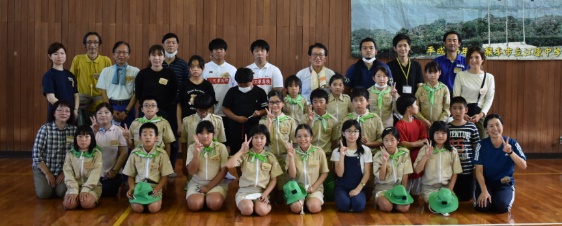 上天草市長歓迎あいさつ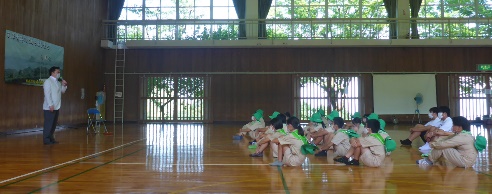 物づくり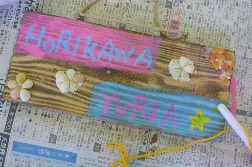 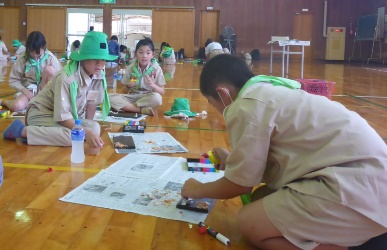 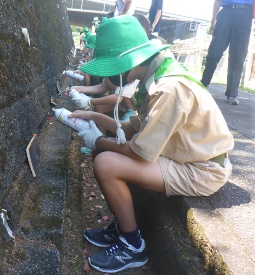 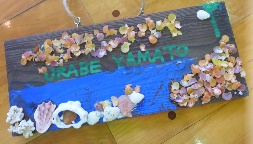 ペーロン体験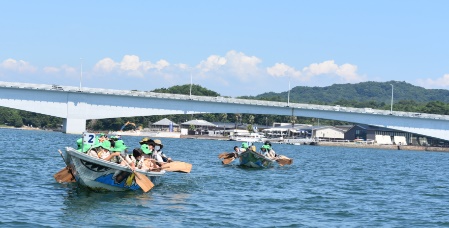 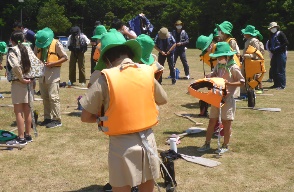 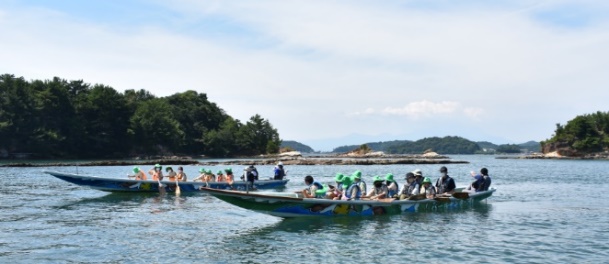 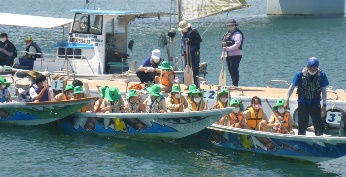 添付：（写真帳、動画ほか）